МИНИСТЕРСТВО ОБРАЗОВАНИЯ И НАУКИ РЕСПУБЛИКИ БУРЯТИЯГОСУДАРСТВЕННОЕ БЮДЖЕТНОЕ ОБЩЕОБРАЗОВАТЕЛЬНОЕ УЧРЕЖДЕНИЕ«РЕСПУБЛИКАНСКИЙ ЦЕНТР ОБРАЗОВАНИЯ»Всероссийский конкурс юношеских учебно-исследовательских работ «ЮНЫЙ АРХИВИСТ»«История моей семьи в истории страны»          Выполнила: Маслова Екатерина,ученица 11 а «РЦО»Руководитель: Балданова Арюна Цыренжаповна, учитель истории «РЦО»Улан-Удэ 2017 г.СодержаниеВведение											стр. 3-4Глава 1. Исторические корни моей родословной				стр. 5-7Глава 2. События России XX века в судьбе моих прадедушек (40-е годы) 											стр. 8-9Глава 3. Жизнь после войны (40 – 80-е годы).					стр. 10Заключение										стр. 10-11Литература											стр. 11Приложение2Введение.«Единственная ценность жизни – это семья. Как только погибнет семья, погибнет мир. Когда разрушится семья, будет разрушено все: и духовенство,  и монашество…»Старец Паисий Святогорец	Народная мудрость гласит: «Друзей мы выбираем, родственники же нам достаются». Семья веками почиталась как большая ценность, особенно когда человек нуждался в большом коллективе для того, чтобы элементарно выжить в трудных условиях борьбы за существование.	В нашем современном обществе большие семьи становятся редкостью, а родственники подчас едва знакомы. Вероятно, так происходит потому, что связи семейные становятся менее прочными, сосредоточиваются в рамках так называемой нуклеарной семьи, состоящей только из родителей и детей. Даже бабушки и дедушки часто живут отдельно от внуков. Такая разрозненность не может не порождать отчужденности. Но этого нельзя сказать о моей многочисленной семье, так как всех нас связывают теплые и нежные чувства друг к другу.	Цели:	-  изучить и написать родословную моей семьи;	- показать, как судьба моих предков тесно переплеталась с событиями, происходящими в стране.	Задачи:	-  собрать материалы о родословной моей семьи на основе воспоминаний и записей родственников;	-  собрать фотодокументы;-  составить генеалогическое древо моей семьи.3Источниками для написания работы в основном были воспоминания  о моей семье, собранные и бережно хранимые моей бабушкой Хлебниковой Любовью Михайловной, бесценные документы: Красноармейская книжка, грамота, фотографии. Работа состоит из введения, основной части, состоящей из 3 глав, заключения, списка литературы и приложения.	Работа интересна тем, что при изучении крупных событий, произошедших в XX веке в стране на уроках истории Отечества, можно проследить  связь этих событий  с историей моей семьи.4Глава 1. Исторические корни моей родословной.	Мои прадеды были потомственными казаками, чьих предков сослали с Дона в Сибирь по приказу Екатерины II, охранять границы России. Перекочевали они в Читинскую область, Забайкальского края, в село Красный Чикой. Ранее населённый пункт носил название Красный Яр, по месту расположения вблизи обрывистого берега реки Чикой — яра. До Октябрьской революции — центр Красноярской волости Верхнеудинского уезда. Основан русскими землепроходцами в 1670 году, поселившимися на Чикое из-за обилия соболя. Чикой с Хилком в XVII веке служили средством продвижения русских в Восточное Забайкалье, а позже — постоянным средством их связи и обмена между Западным и Восточным Забайкальем. Об этом говорит и то, что происхождение слова «Чикой» имеет не бурятское или эвенкийское происхождение, а русское. Слово «Чикой» русские произносили в те времена «чуку» или «чика» и оно означало реку, берущую начало в Чуку, т. е. в гольце Чукондо. Позже голец стал называться Сохондо. Название, видимо, родилось в момент строительства Селенгинского острога в устье Чикоя. Позже здесь заселились буряты, а с 1754 года — старообрядцы-семейские, занимавшиеся землепашеством, заготовкой кедровых орехов, обжигом извести, выгонкой дёгтя и охотой.В нашем роду, было несколько семей казаков, вот фамилии некоторых из них: Серебряниковы, Унагаевы, Жарниковы, Жарковы, Пегешевы, Никифоровы.5Значение Фамилий.Фамилия Серебряников образована от прозвища Серебряник. Оно, в свою очередь, вероятно, восходит к нарицательному «серебрянник». Так в старину называли мастера по чеканке серебра, по серебрению различных изделий. Данное прозвище относится к так называемым «профессиональным» именованиям, содержащим указание на род занятий человека. Со временем слово «серебрянник» было полностью вытеснено словом «ювелир».Унагаевы. В 17 веке многие инородцы принимали православие и фамилии по имени отца или кто их крестил. Это время пребывания в том районе (он назывался Гур-Бан гол, что значит "между трёх рек", где проживали цонголы, святителя Иннокентия Кульчитского, который жил совсем рядом и тоже был знаком с сыновьями Окина-тайши. Дети Унаги, которые на службу не привлекались, ассимилировались с местными цонгольскими и пришлыми бурятскими родами. Сейчас через 300 лет они уже называют себя бурятами. Их фамилии не сохранились, так как меняются из поколения в поколение по отцу. А сын, принявший православие, женившись на русской казачке, сохранил свою фамилию Унагаев, так как со времен Петра-1 фамилии оставались по отцу и не менялись у православных. В настоящее время на юге современной Бурятии (Бичурский, Кяхтинский, Селенгинский районы) эта фамилия очень распространена. Таким образом, все Унагаевы - потомки Унаги Окинина. Фамилия Жарников связана со словом «жарник». Так называли большой огонь в поле, костер, особенно по ночам, при осенней молотьбе. Возможно, подобную фамилию мог получить ребенок, родившийся в эту пору, либо 6неудачливый хозяин, погорелец, потерявший все свое имущество во время пожара. Жарником могли прозвать и человека с огненно-рыжим, как жар, цветом волос. Жарник, со временем получил фамилию Жарников. Фамилия Жарков (родственные фамилии: Жарый, Жаринов, Жарков) образована от прозвища Жар, уменьшительной формы от Жаркий. Такое прозвище давалось человеку с ярко рыжими волосами. В говорах слова «жаркий», «жаровый» также имели значение «горячий». В таком случае прозвище указывало на определенные черты характера предка. Жар, со временем получил фамилию Жарков. Основой фамилии Никифоров послужило церковное имя Никифор. Фамилия Никифоров восходит к мужскому крестильному имени Никифор. Это имя пришло в русский язык из греческого и означает «победоносец». Покровитель имени - святой мученик Никифор Антиохийский, прнявший мученический венец за веру в 3 веке. На Руси же считалось, что если дать ребенку имя святого или великомученика, то жизнь его будет светлой, хорошей или трудной, потому что существует незримая связь между именем и судьбой человека. Никифор, со временем получил фамилию Никифоров.7Глава 2. События России XX века в судьбе моих прадедушек (40-е годы).Когда началась Великая Отечественная война советского народа, в Бурятии в первый же день войны была объявлена всеобщая мобилизация военнообязанных, введено военное положение в стране.Оба моих прадеда призывались с Красного Чикоя Читинской области. Прапрадеда Дмитрия призвали в 1941 году в сентябре месяце. Он долго воевал под Москвой, защищая город от фашистов. После продолжительного боя был ранен, попал в госпиталь. Погиб там же, в деревне “Грязи”. Там стоит мемориал на котором написано его имя, куда родственники ездили на поклонение.Мой прадедушка Михаил был призван в январе 1943 г. Петровск - Заводским РВК Читинской области в 109 западный стрелковый полк 292 стрелковой дивизии. 25 февраля 1943 года мой прадед принял военную присягу в составе 1007 стрелкового полка 292 стрелковой дивизии.В 1945 году моего прадедушку отправили на войну в Маньчжурию.  Когда вся страна праздновала победу в Великой Отечественной войне, на Дальнем Востоке нарастало напряжение. Вторая мировая война ещё не была завершена, её окончанием стал акт о полной капитуляции милитаристской Японии подписанный 2 сентября 1945года.
           В войне с Японией, начавшейся 9 августа 1945 года, вместе с забайкальцами и дальневосточниками воевали солдаты, победившие  фашистов на западе. Одержав Победу над Германией,  пережив ту страшную войну, они хотели  вернуться домой, обнять родных, но на востоке враг ещё не был разбит и эшелоны с фронтовиками тайно от вражеских агентов один, за другим прибывали в Забайкалье, Амурскую область, Приморье. В течение мая — начала августа 1945 года советское командование перебросило на Дальний Восток часть высвободившихся  на западе войск и техники (свыше 400 тыс. человек, 7137 орудий и миномётов, 2119 танков и САУ).8Вместе с дислоцированными на Дальнем Востоке войсками перегруппированные соединения и части составили три фронта общей численностью примерно в 1,5 миллиона человек под командованием маршала А. М. Василевского. Война завершилась победой советских войск над Квантунской армией в Маньчжурии, японскими войсками на Южном Сахалине и Курильских островах и подписанием Акта о капитуляции Японии. СССР аннексировал у Японии территории, в т. ч. те, которые были утрачены Россией в результате Русско-японской войны. Государства Маньчжоу-го и Мэнцзян прекратили своё существование.Многие из них не вернулись домой с той войны. За подвиги в войне с Японией девяносто три  человека были удостоены звания Героя Советского Союза, из них шесть  человек стали дважды Героями. Указом Президиума Верховного Совета  СССР  30 сентября 1945 года  была учреждена  медаль «За победу над Японией».Война Советского Союза против Японии, имела огромное значение для всего Мира!Я провела опрос с целью выяснить, насколько хорошо люди знают о советско-японской войне. Согласно опросу,  многие считают, что  война между Советским Союзом  и Японией у реки Халхин-Гол, на территории Монголии в 1939 году – это и есть  разгромом милитаристской Японии. На вопрос – «В каком году закончилась война ?» - 35 % опрошенных ответили 9 мая 1945 г. Не знают о государстве Маньжчоу –Го  -  23 %. На вопрос – «Кто участвовал в подписании акта о капитуляции Японии?» - только 38 % ответили правильно. В опросе приняли участие 71 человек - представители разных возрастовВ апреле 1946 года Михаил Дмитриевич был направлен в 3 батальон 7263 зенитно - артиллерийского полка шофером рядовым, там он обучал китайцев 9ездить на машине и заниматься её ремонтом, находясь в Китае. Долгое время его не отпускали. С 31 марта 1947 г служил шофером рядовым в 3 батальоне 2545 части зенитно-артиллерийского полка, после чего вернулся домой.Ему была вручена благодарность от имени Сталина и медаль “За победу над Японией”.Глава 3. Жизнь после войны (40 – 80-е годы).Бабушка очень много рассказывала моей маме о своей жизни, о родословной. Именно от нее мама узнала об истории нашей семьи. 	 Прадедушка в мирное время работал в Петровск-Забайкальском металлургическом заводе в пожарной части.Позже он встретил мою прабабушку Надю. Они поженились и вскоре у них родилось 6 детей. У них была большая и дружная семья.Дети Михаила Дмитриевича: Сергей, Дмитрий, Анатолий, Оксана, Татьяна, Любовь.В 1956 году он начал работать в Челутаевском леспромхозе на тракторе «ТДТ-40», где его очень ценили как друга и работника. Имел награды за труд.Прадед Михаил был добрый отец и заботливый дедушка. Внуки очень любили приезжать к ним на лето. Жили они в Заиграевском районе, в тайге, в деревне Атхатай, где полно ягод и грибов.Своим детям и внукам о войне он рассказывал мало. Все это мы узнали из скупых рассказов родственников.Прадед Михаил умер 17 июня 1982 г. Ему было 57 лет.Но мы любим и чтим его память. 19 апреля 2015 года навещали могилу прадедушки Михаила.10Заключение.	С каждым годом мы все дальше и дальше уходим от военной поры. Но время не имеет власти над тем, что люди пережили в войну. Выросло уже не одно поколение потомков солдатов войны Хлебниковых и мы, потомки, встречая 72-летнюю годовщину Великой Победы, гордимся ими.          Спасибо им и всем героям, которые защищали родину, за мирное небо над головой!	 Вот такая длинная и тяжелая, полная радостей и горестей судьба моего рода. Эта работа помогла мне составить генеалогическое древо моей семьи. Я думаю, что она  будет интересна и будущим поколениям нашей семьи, так как я собираюсь продолжить эту летопись дальше.Литература:1. А. А. Данилов, Л. Г. Косулина «История России XX век», М:, Просвещение, 2000г.2. Л. Н. Жарова, И. А. Мишина «История Отечества 1900 – 1940», М:, Просвещение, 19923. Воспоминания родственников4.  https://pomnirod.ru5. http://obd-memorial.ru6. http://names.neolove.ru/7. https://7lafa.com/11Приложение.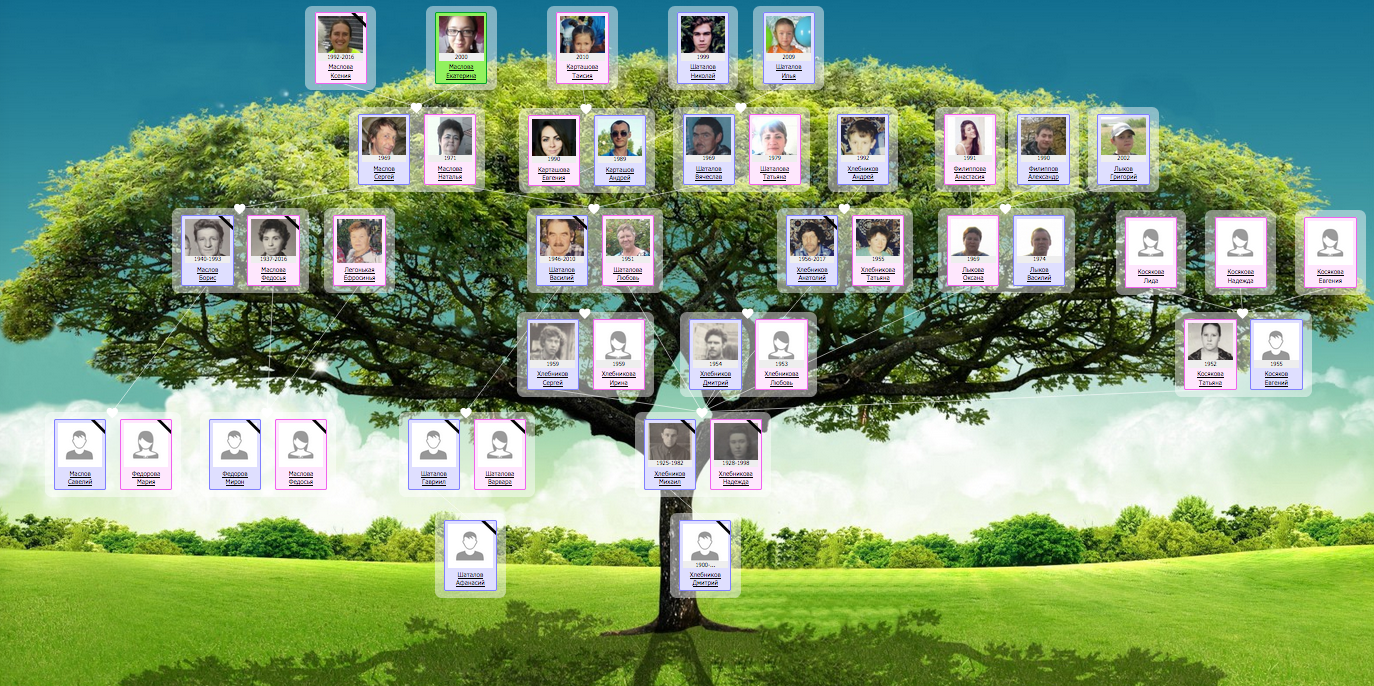 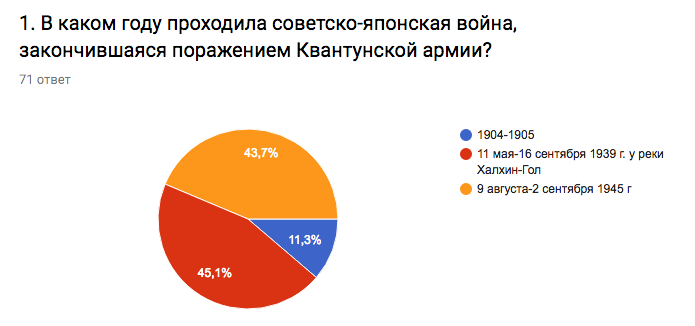 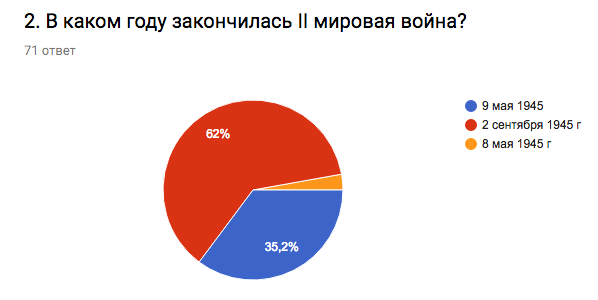 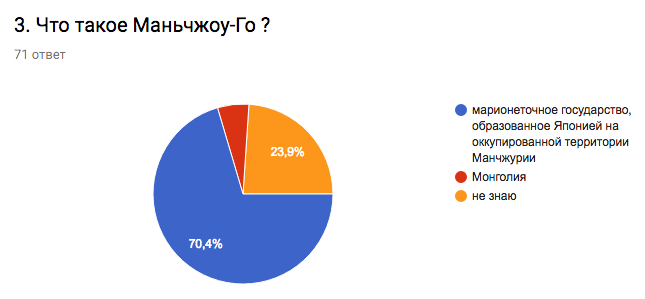 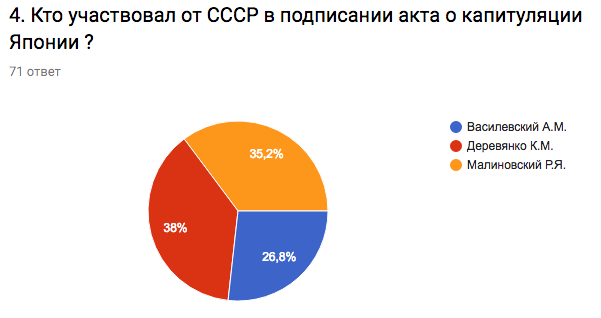 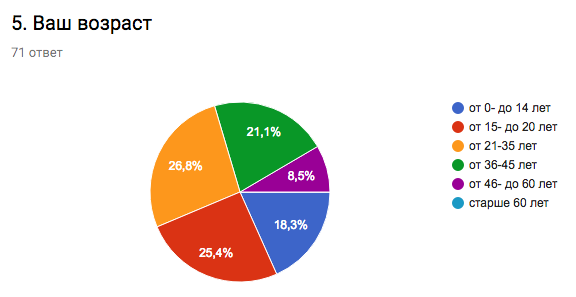 